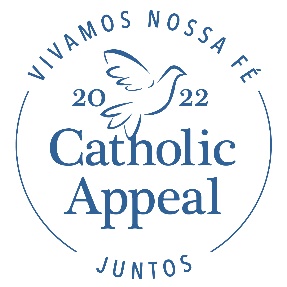                                 Apelo Católico 2022                                APRESENTAÇÃO DE BANCO PARA O FIM DE SEMANA DO PACTO:                                  12/13 de marçoDICAS ÚTEIS PARA UM FIM DE SEMANA DE PACTO DE SUCESSORecrute e treine ajudantes para o Fim de Semana do Pacto. Diáconos poderão precisar de ajuda extra para distribuir e coletar os envelopes nos bancos. Alunos de Formação de Fé e membros da Comissão da Paróquia ou Comissão Financeira são bons recursos para auxiliar na distribuição e coleta dos envelopes nos bancos.Providencie envelopes de bancos suficientes para a toda a igreja e lápis/canetas antes do Fim de Semana do Pacto.Não coloque os envelopes de bancos nos bancos antes do início da Missa. Eles precisam ser distribuídos durante a Missa da melhor forma possível.Um roteiro está sendo fornecido, mas use uma linguagem e tom de voz que melhor se adequam à sua paróquia. Lembre-se, você pode soar como um amigo fazendo um pedido e não como alguém dando uma ordem.Se sua paróquia transmite as Missas online assegure-se de incluir, em sua apresentação, um apelo àqueles que estão assistindo virtualmente. Você pode dizer para eles que podem fazer a doação visitando o website do Apelo Católico em bostoncatholicappeal.org, ou podem entrar em contato com a secretaria da paróquia para serem informados sobre outros meios de fazer a doação.Prepare uma música calma de background para ser tocada durante a apresentação.Convide os paroquianos para apoiar o Apelo preenchendo e devolvendo seus formulários de pacto durante a Missa. Incentive a participação pedindo para aqueles que já fizeram sua doação que completem o formulário e assinalem “Eu já contribuí para o Apelo Católico”.  Colete os formulários de pactos de bancos completados durante a Missa. Peça que os diáconos coletem os formulários completados durante a Missa e guardem-os em um lugar seguro. Não peça aos paroquianos que levem os formulários de pacto para casa, pois isso reduz imensamente a resposta deles.Esteja disponível e preparado para responder perguntas dos paroquianos. Recomendamos que pastores, celebrantes e voluntários permaneçam após a Missa para responder perguntas sobre o Apelo.ROTEIRO MODELOO roteiro abaixo fornece as orientações e o texto para conduzir a apresentação de banco. Embora as paróquias NÃO sejam obrigadas a alcançar o alvo da apresentação De Banco, seguir esse roteiro incentivará a participação total pedindo a todas as famílias da paróquia a se unirem ao apoio dos nossos ministérios.
Nas últimas semanas, você ouviu sobre o Apelo Católico e como ele apoia nossas paróquias, escolas e comunidades em toda a Arquidiocese. Quando você faz uma doação ao Apelo Católico anual, você está ajudando a colocar fé em ação de maneiras incontáveis e abrangentes. Nenhuma dessas boas ações poderia ser feita sem sua generosidade.Todos os anos, é pedido de TODAS as paróquias da Arquidiocese que dediquem tempo durante a Missa do Fim de Semana do Pacto para que todos os paroquianos tenham a oportunidade de demonstrar apoio ao Apelo. Dessa forma, durante os próximos minutos, revisaremos juntos todos os meios pelos quais podemos demonstrar apoio ao Apelo Católico 2022.Neste momento, nossos voluntários passarão pelos corredores para distribuir envelopes de pacto, então peço que um membro de cada família levante a mão para receber um envelope. Por favor, pegue um envelope para ser preenchido mesmo que você já tenha feito uma doação ou não possa fazer uma doação dessa vez. Você pode identificar qualquer uma dessas opções no envelope. Agradecemos sua participação imensamente à medida que completamos esse exercício juntos como uma comunidade.   Agora darei a você alguns minutos para revisar o formulário e considerar fazer uma doação ou um pacto que melhor se enquadra na realidade sua e de sua família. Por favor, saiba que suas informações pessoais são confidenciais e não serão compartilhadas com nenhuma outra organização fora da Arquidiocese ou dessa paróquia.Para aqueles que estiverem interessados em fazer sua doação online, agora vocês podem fazê-la usando seu aparelho celular para escanear o código QR localizado no envelope. O código os direcionará a um formulário online seguro para fazer sua doação agora.***É importante parar neste momento e dar tempo para que os paroquianos completem o formulário.***É bom lembrar que aqueles dentre vocês que já fizeram sua doação em resposta ao pedido da carta do Cardinal, enviada no início de fevereiro, deveriam completar somente as áreas sombreadas. Por favor, não forneçam nenhuma informação financeira adicional no envelope para assegurar que sua doação ou pacto não seja contada(o) duas vezes.***É importante continuar concedendo tempo para que os paroquianos completem o formulário.***NÃO é necessário fazer seu pagamento completo hoje, você pode simplesmente fazer um pacto e efetuar os pagamentos mais tarde. Apenas especifique o valor do pacto que você quer fazer e receberá cartões mensais para ser relembrado de fazer pagamentos por cheque, cartão de crédito ou mesmo online –– o que for mais conveniente para você.  Por favor, assegure-se de escrever o NOME/CIDADE da nossa PARÓQUIA no espaço indicado no papel ou no formulário online. É essencial que suas doações sejam propriamente encaminhadas para nossa paróquia. Se você estiver visitando uma outra paróquia, você poderá colocar o nome daquela cidade/paróquia no espaço indicado. Quando você terminar de preencher todos os campos do formulário, remova-o, coloque-o no envelope e sele o envelope.***Não continue com a apresentação até que metade dos participantes estejam olhando novamente para você.***Agora, nossos voluntários coletarão seus envelopes de pacto e os lápis/canetas.Em nome do Cardinal Seán e de mim mesmo, agradecemos por sua contribuição ao Apelo Católico deste ano.De fato, cada doação faz uma grande diferença em trazer a luz de Cristo ao mundo ao nosso redor através dos nossos ministérios. Estamos muito gratos por sua participação e sua dedicação a nossa Igreja. Obrigado.